Рисунок 1Снятие мерок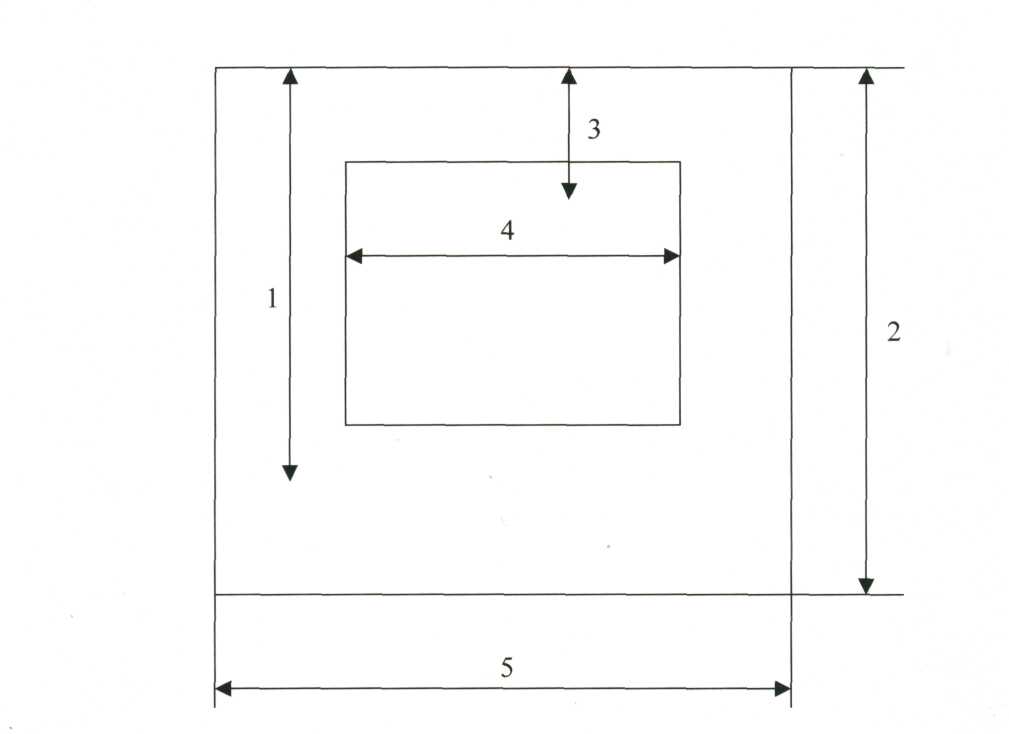 Рисунок 2Двойной шов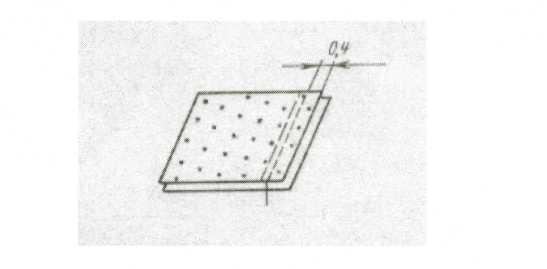 	Сложить две детали ткани изнаночной стороной внутрь, сметать и стачать детали на расстоянии 0,4 см от намеченной линии шва.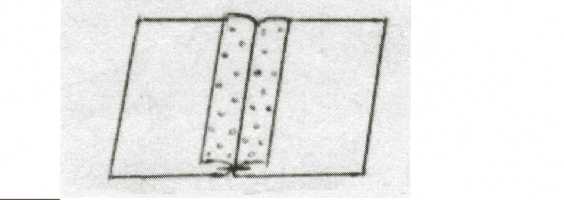 	Удалить смёточные стежки и, разложив припуск шва на две стороны, разутюжить его.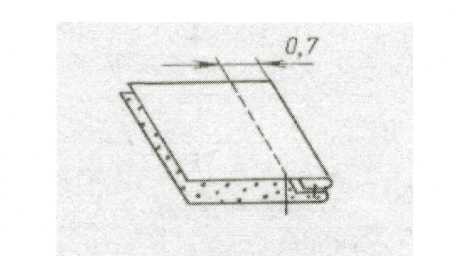 	Вывернуть на изнаночную сторону, выправить шов и выметать. Сметать детали на расстоянии 0,7 см.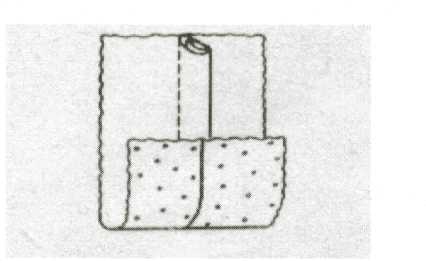 	Удалить смёточные стежки и проутюжить шов. Рисунок 3Окантовочный шов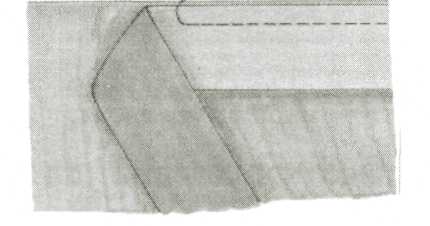 Косую полоску сложить с тканью лицом к лицу, притачать на ширину канта (1/4 ширины полоски).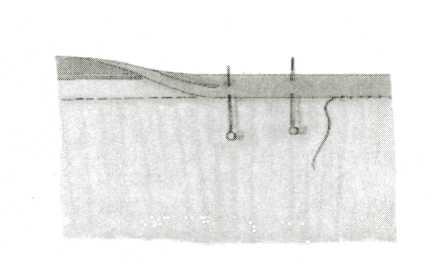 	Полоской охватить срез и, подогнув край, с изнаночной стороны приколоть к шву.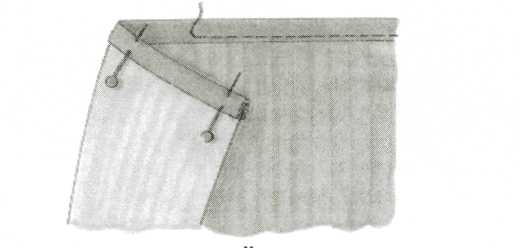 	Пришить вручную, или с лицевой стороны отстрочить в край, прихватывая внутреннюю половину полоски.